Ｃａｆｅ　ＦＵＪＩＮＵＭＡ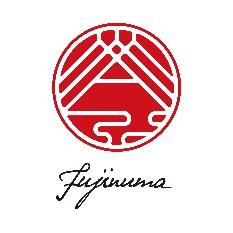 BEANS LIST 	2020.4.12～ウォリチュ　ワチュG-1　ナチュラル　―エチオピア　グジ地区―　	浅煎り	１００ｇ　9２０[993]yenEthiopia Guji Wolichu WachuWS G-1 Naturalメロンやマスカットのような風味。お花のように華やかな香り。甘い後味。Melon, muscat, peach, floral, sweet after finishウラガ　アルソサラG-1　ウォッシュド　―エチオピア　グジ地区―　	浅煎り	１００ｇ　85０[918]yenEthiopia Guji Uraga ArsosalaWS G-1 Washedレモンや紅茶のような風味。透明感のある味わい。シルクのような質感。Lemmon tea, floral, clean, silkyウォルカ　バンコゴティティG-1　ナチュラル　―エチオピア　イルガチェフ地区―　	浅煎り	１００ｇ　９２０[993]yenEthiopia Yirgacheffe Worka Banko GotitiWS G-1 Naturalグレープやベリーのような風味。シロップのような質感。甘い余韻が長く続く。Grape, berry, cherry, syrupy, long after tasteラ　カンデリージャ　マイクロミル　ウォッシュド　―コスタリカ　タラズ地区―　	浅煎り	１００ｇ　９２０[993]yenCosta Rica Trrazu La Candelilla Micromill Washedピーチやアセロラ、キウイのような風味。 滑らかな口当たり。Peach, acelora, kiwi, yoghurt, smooth mouthfeelペルー　カハマルカ　　ウォッシュド　―ペルー　カハマルカ地区―　	浅煎り	１００ｇ　７２０[777]yenPeu Cajamarca washed オレンジピールやハーブのような風味。柑橘系の爽やかな酸。Orange peel, earthy, herbal, citric acidityエルサルバドル　チャラテナンゴ ウォッシュド ―チャラテナンゴ地区―	浅煎り	１００ｇ　８２０[８８５]yenEl Salvador Chalatenango washedマロンやハチミツのような風味。丸みのある口当たり。Marron, honey, malic acidity, round mouthfeelＣａｆｅ　ＦＵＪＩＮＵＭＡBEANS LIST 	2020.4.12～ミナ　デ　ウィリー農園　ナチュラル ―エルサルバドル　チャラテナンゴ　ベストカップ4位受賞―			浅煎り 　１００ｇ　3000[3240]yenEl Salvador Chalatenango Finca La Mina de　Willy  -Best Cup Auction　＃４－ライチやプラムのような風味。ハチミツやキャラメルのような甘さ。透明感と高級感のある味わい。丸みがあり、甘い後味。Litchi, plum, honey, caramel, herbal, rich, super clean cup, round mouthfeel, sweet after finishゲイシャ　マックス　サラサール　レッドハニー　―コスタリカ　ウエストバレー地区―					浅煎り 　１００ｇ　1500[1620]yenGesha　Max Salazar  Finca La Isabela  Red Honey  -Costa Rica Liano Bonito West Valley-アールグレイティのような風味。柑橘系の酸、お花のような香りと蜜やハチミツのような甘さ。余韻が長く続く。Earl Grey tea, citrus, floral, honey, syrupy, long after taste.コロンビア　エルタンボカウカ　ウォッシュド　―コロンビア　エルタンボ地区―	深煎り	１００ｇ　７８０[842]yenColombia El tambo Cauca　washedビターチョコレートのように柔らかな苦み。オレンジピールのような風味。bitter chocolate, orange peelエルサルバドル　チャラテナンゴ ウォッシュド　―チャラテナンゴ地区―	深煎り 　１００ｇ　８２０[８８５]yenEl Salvador Chalatenango washedミルクチョコレートのような質感。栗を思わせる甘味。丸みのある口当たり。milk chocolate, maron, sweet round mouthfeelカショエイラ　ダ　グラマ農園 パルプドナチュラル　―ブラジル　モジアナ地区―	深煎り	１００ｇ　７２０[777]yenＢｒａｚｉｌ Ｍｏｇｉａｎａ Ｃａｃｈｏｅｉｒａ ｄｅ Ｇｒａｍａ　pulped natural香ばしいアーモンドやカシューナッツの風味。しっかりしたボディ感。roasted almond, cashew nuts, full bodyサンアントニオ　チチャラス農園 ディカフェ　―メキシコ　タパチュラチアパス地区―	深煎り	１００ｇ　７２０[777]yenＭｅｘｉｃｏ Tapachula Chiapas Finca San Antonio Chicharras Decafeピーナッツやカカオのような風味。カラメルや黒糖を思わせる甘味。peanuts, cacao, caramel, sweetCafe FUJINUMA 本店カフェ　フジヌマADDRESS/　　　　栃木県小山市中央町2-8-16TEL/　　　　　　　0285-37-8704WEB SITE/　　　　cafefujinuma.comONLINE SHOP/　　cafefujinuma.thebase.inE-MAIL/	　　cafe.fujinuma@gmail.comINSTAGRAM/	　　@cafefujinuma1Cafe FUJINUMA Oyama Yuen Harvest Walkカフェ　フジヌマ　ハーヴェスト店ADDRESS/	　　栃木県小山市喜沢1475 TSUTAYA BOOK STORE内TEL/		　　0285-22-3556WEB SITE/	　　cafefujinuma.comONLINE SHOP/　　cafefujinuma.thebase.inE-MAIL/	　　cafe.fujinuma.2@gmail.comINSTAGRAM/	　　@cafefujinuma2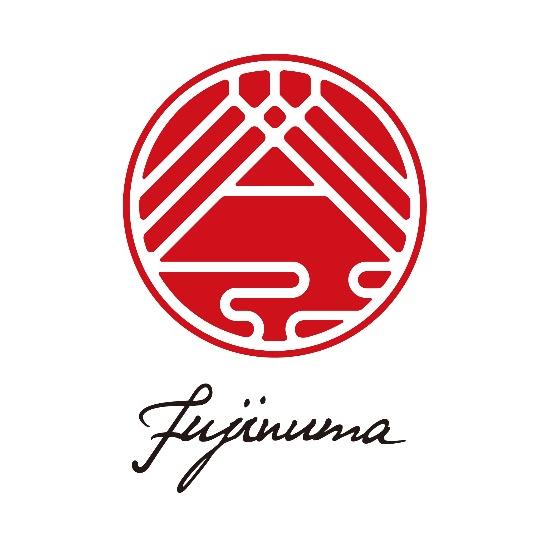 Cafe FUJINUMA Beans List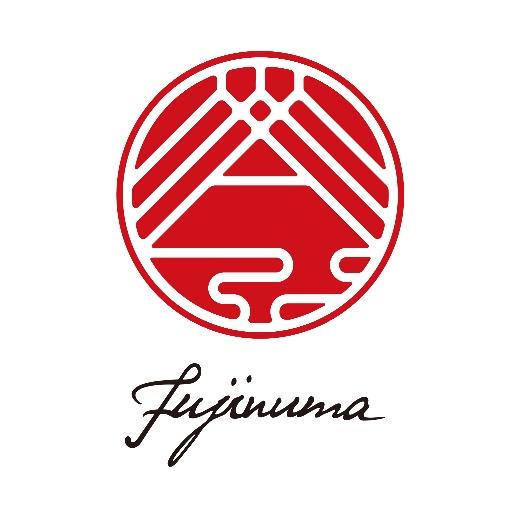 